Week 3, Dag 2       Evenwijdige lijnen   		(Versie docent 20221205)► Als twee evenwijdige lijnen gesneden worden door een derde lijn, dan ontstaan er 8 hoeken ◄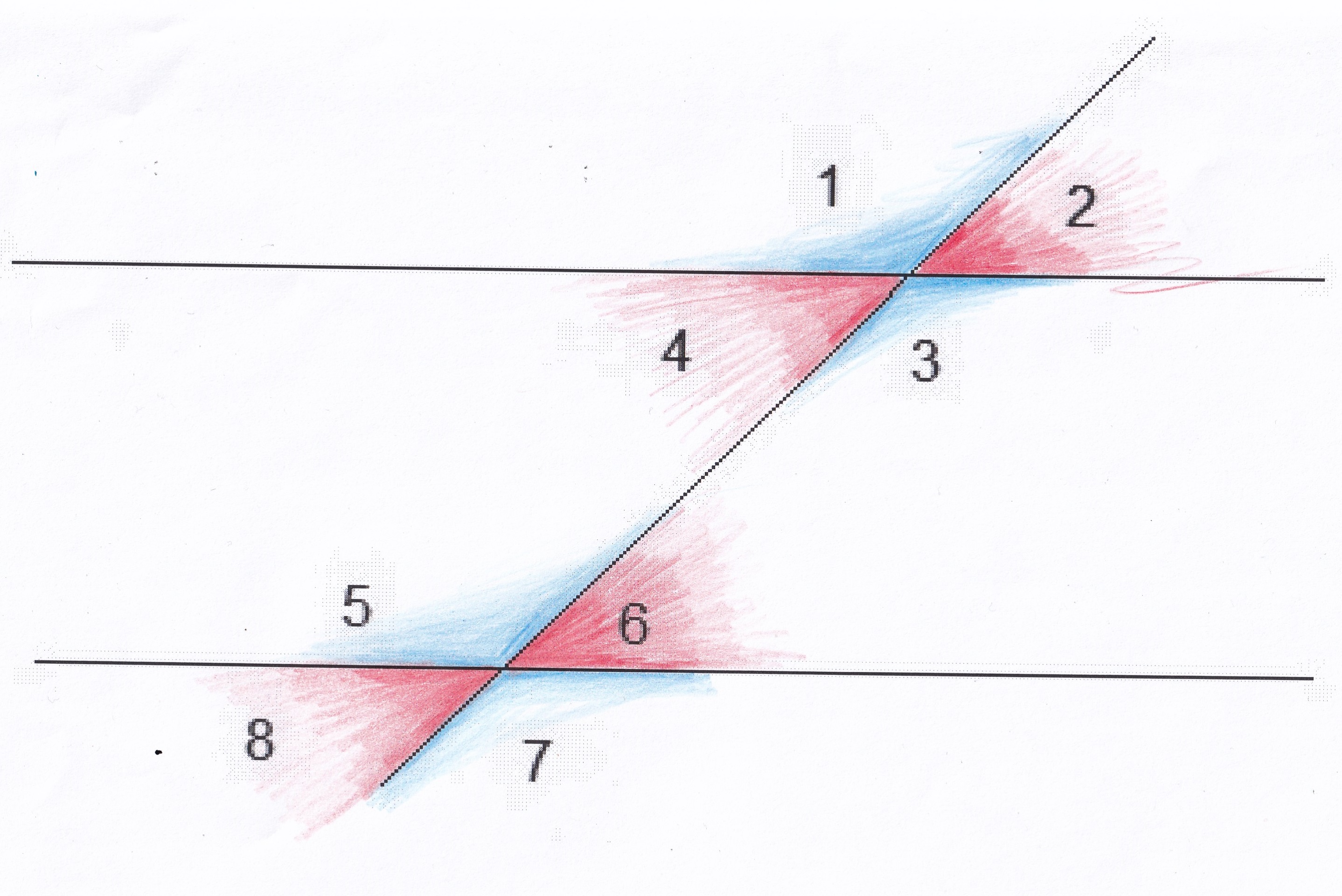 Namen van de hoeken:3, 4, 5, 6 heten:	binnenhoeken1, 2, 7, 8 heten:	buitenhoeken1, 4, 5, 8 heten:	hoeken aan dezelfde kant van de snijlijn (2,3,6,7 zijn ook hoeken aan dezelfde kant van de snijlijn)1 en 5     heten:	overeenkomstige hoeken				2 en 6    4 en 8     3 en 7 zijn ook overeenkomstige hoeken 4 en 6     heten:	verwisselende binnenhoeken (3 en 5 zijn dat ook!!)1 en 7     heten:	verwisselende buitenhoeken   (2 en 8 zijn dat ook!!)4 en 5     heten:	binnenhoeken aan dezelfde kant van de snijlijn (3 en 6 zijn dat ook!!)1 en 8     heten:	buitenhoeken aan dezelfde kant van de snijlijn  (2 en 7 zijn dat ook!!)Eigenschappen:Wanneer twee evenwijdige lijnen gesneden worden door een derde dan zijn:overeenkomstige hoeken gelijktwee verwisselende binnenhoeken gelijktwee verwisselende buitenhoeken gelijktwee binnenhoeken aan dezelfde kant van de snijlijn samen 180˚twee buitenhoeken aan dezelfde kant van de snijlijn samen 180˚Overhoor jezelf op de volgende bladzijde!!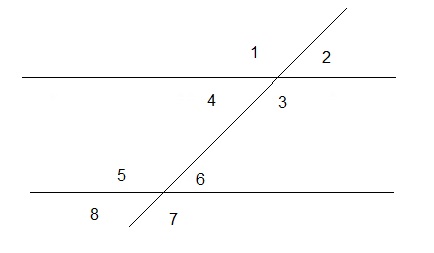 3, 4, 5, 6 heten…….1, 2, 7, 8 heten…….1, 4, 5, 8 en 2, 3, 6, 7 heten……1 en 5,  2 en 6, 4 en 8 , 3 en 7 heten ……4 en  6,   3  en 5  heten ………Welke paren van hoeken zijn samen 180⁰?Welke groepen van 4 hoeken zijn samen 360⁰0-0-0-0-0